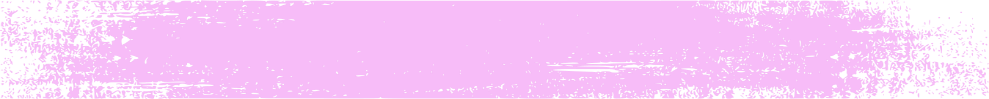 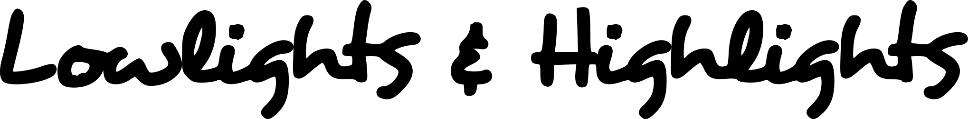 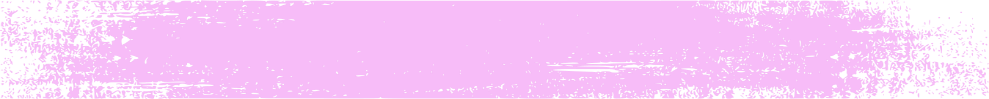 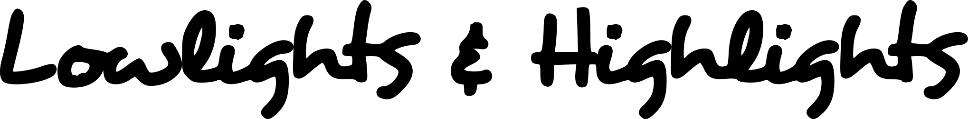 LOGO LOGO LOGO LOGO LOGO LOGO STYLING:STYLING:STYLING:STYLING:STYLING:STYLING:Wash & Setfrom$20Wash & Blowdry with CombWash & Blowdry with CombWash & Blowdry with CombWash & Blowdry with CombWash & Blowdry with CombWash & Blowdry with Combfrom$15Wash, Set, Blowdry, TongWash, Set, Blowdry, TongWash, Set, Blowdry, TongWash, Set, Blowdry, TongWash, Set, Blowdry, TongWash, Set, Blowdry, Tongfrom$20Wash, Cut & StyleWash, Cut & StyleWash, Cut & StyleWash, Cut & StyleWash, Cut & StyleWash, Cut & Stylefrom$30Wash, Set, Blowdry, Cut, TongWash, Set, Blowdry, Cut, TongWash, Set, Blowdry, Cut, TongWash, Set, Blowdry, Cut, TongWash, Set, Blowdry, Cut, TongWash, Set, Blowdry, Cut, Tongfrom$35Conditioning TreatmentConditioning TreatmentConditioning TreatmentConditioning TreatmentConditioning TreatmentConditioning Treatmentfrom$35Cut OnlyCut OnlyCut OnlyCut OnlyCut OnlyCut Onlyfrom$15Trim onlyTrim onlyTrim onlyTrim onlyTrim onlyTrim onlyfrom$15HAIR EXTENSION:HAIR EXTENSION:HAIR EXTENSION:HAIR EXTENSION:HAIR EXTENSION:HAIR EXTENSION:HAIR EXTENSION:HAIR EXTENSION:HAIR EXTENSION:HAIR EXTENSION:HAIR EXTENSION:HAIR EXTENSION:HAIR EXTENSION:HAIR EXTENSION:HAIR EXTENSION:HAIR EXTENSION:HAIR EXTENSION:HAIR EXTENSION:Ghana BraidsGhana BraidsGhana BraidsGhana BraidsGhana BraidsGhana Braidsfrom$40Wave-onWave-onWave-onWave-onWave-onWave-onfrom$60TracksTracksTracksTracksTracksTracksfrom$10Braids (Cane Row)Braids (Cane Row)Braids (Cane Row)Braids (Cane Row)Braids (Cane Row)Braids (Cane Row)from$20BondingBondingBondingBondingBondingBondingfrom$45DreadlocksDreadlocksDreadlocksDreadlocksDreadlocksDreadlocksfrom$70Single PlaitsSingle PlaitsSingle PlaitsSingle PlaitsSingle PlaitsSingle Plaitsfrom$65Pick & DropPick & DropPick & DropPick & DropPick & DropPick & Dropfrom$40Straw CurlsStraw CurlsStraw CurlsStraw CurlsStraw CurlsStraw Curlsfrom$35TexturizerTexturizerTexturizerTexturizerTexturizerTexturizerfrom$40Hair RelaxerHair RelaxerHair RelaxerHair RelaxerHair RelaxerHair Relaxerfrom$40Curly PermCurly PermCurly PermCurly PermCurly PermCurly Permfrom$45COLOURING:COLOURING:COLOURING:COLOURING:COLOURING:COLOURING:COLOURING:COLOURING:COLOURING:COLOURING:COLOURING:COLOURING:COLOURING:COLOURING:COLOURING:COLOURING:COLOURING:COLOURING:Semi-Permanent & StylingSemi-Permanent & StylingSemi-Permanent & StylingSemi-Permanent & StylingSemi-Permanent & StylingSemi-Permanent & Stylingfrom$40Permanent & StylingPermanent & StylingPermanent & StylingPermanent & StylingPermanent & StylingPermanent & Stylingfrom$45 LOWLIGHTS AND HIGHLIGHTS: LOWLIGHTS AND HIGHLIGHTS: LOWLIGHTS AND HIGHLIGHTS: LOWLIGHTS AND HIGHLIGHTS: LOWLIGHTS AND HIGHLIGHTS: LOWLIGHTS AND HIGHLIGHTS:Full HeadFull HeadFull HeadFull HeadFull HeadFull Headfrom$55Half HeadHalf HeadHalf HeadHalf HeadHalf HeadHalf Headfrom$45Brazilian Blowdry (Keratin)Brazilian Blowdry (Keratin)Brazilian Blowdry (Keratin)Brazilian Blowdry (Keratin)Brazilian Blowdry (Keratin)Brazilian Blowdry (Keratin)from$100555 - 1800 - 999555 - 1800 - 999555 - 1800 - 999555 - 1800 - 999555 - 1800 - 999555 - 1800 - 999555 - 1800 - 999555 - 1800 - 999YOUREMAIL@YAHOO.COMYOUREMAIL@YAHOO.COMYOUREMAIL@YAHOO.COMYOUREMAIL@YAHOO.COMYOUREMAIL@YAHOO.COMYOUREMAIL@YAHOO.COMYOUREMAIL@YAHOO.COMYOUREMAIL@YAHOO.COMWWW.YOURWEBSITE.COMWWW.YOURWEBSITE.COMWWW.YOURWEBSITE.COMWWW.YOURWEBSITE.COMWWW.YOURWEBSITE.COMWWW.YOURWEBSITE.COMWWW.YOURWEBSITE.COMWWW.YOURWEBSITE.COM